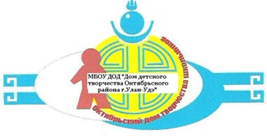 Индивидуальный образовательный маршрутФИО (полностью)Иванова Екатерина ВалерьевнаИванова Екатерина ВалерьевнаИванова Екатерина ВалерьевнаИванова Екатерина ВалерьевнаМуниципалитетг. Улан-Удэг. Улан-Удэг. Улан-Удэг. Улан-УдэОрганизацияМБУ ДО «Дом творчества Октябрьского района города Улан-Удэ»МБУ ДО «Дом творчества Октябрьского района города Улан-Удэ»МБУ ДО «Дом творчества Октябрьского района города Улан-Удэ»МБУ ДО «Дом творчества Октябрьского района города Улан-Удэ»ДолжностьПедагог-психолог Педагог-психолог Педагог-психолог Педагог-психолог Профессиональные дефициты/ задачи на предстоящий периодОбразовательные задачиДействия и мероприятия, проведенные в процессе работы над темой. СрокиПримерное времяФорма предъявления результата12345Диагностическая и коррекционно-развивающая деятельность педагога-психолога в дополнительном образованииЗнакомство с разнообразием форм, методов и приёмов работы педагога-психолога в учреждении дополнительного образованияИзучение литературы по данной теме.-Изучение опыта работы педагогов-психологов дополнительного образования (Центр диагностики и консультирования).- КПК по данной теме (БРИОП или дистанционные)Сентябрь-декабрь, 2022г.Ноябрь, 2022г.- апрель, 2023г.Подготовка доклада по теме: «Психологическая диагностика разных видов одаренности детей»Совершенствование работы педагога-психолога в условиях УДОРазработка программно-методического материала (занятия, тренинги, профилактические беседы.) Январь-апрель, 2023г.Разработанные методические материалы Практическое применение разнообразных форм, методов и приёмов работы педагога-психолога в учреждении дополнительного образованияПроведение занятий, тренингов, бесед по разработанным методическим материалам)Сентябрь-декабрь, 2023г.Январь-май,  2024г.Презентация занятий, тренингов, бесед; стендовый докладПодведение итога проделанной работы, анализ, перспективы развития.Обобщение и распространение опыта по исследуемой проблеме.2024-2025 уч.годПредставление опыта на семинарах и практикумах